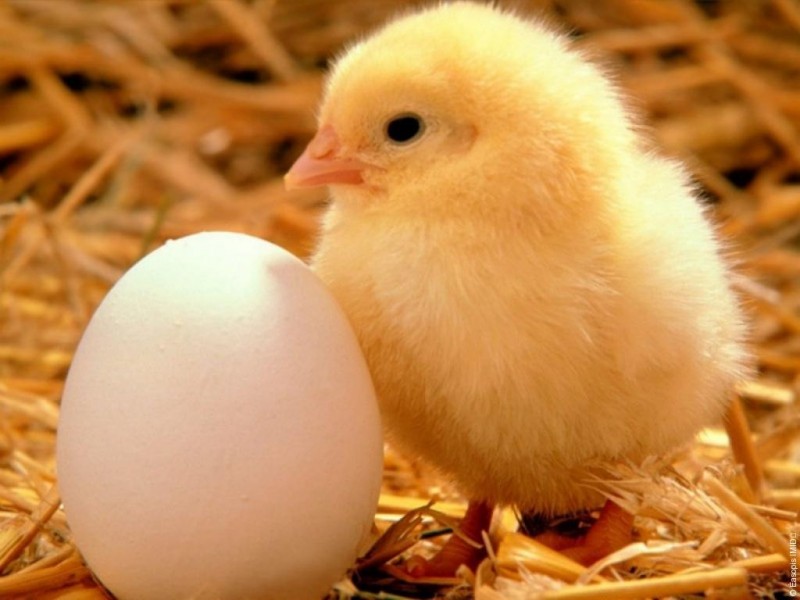 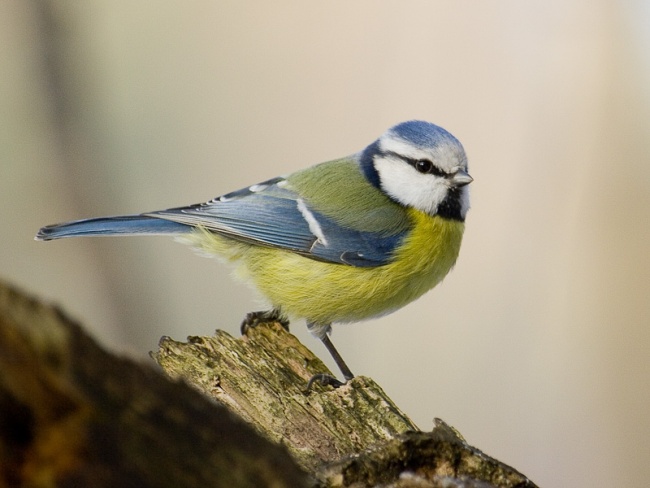 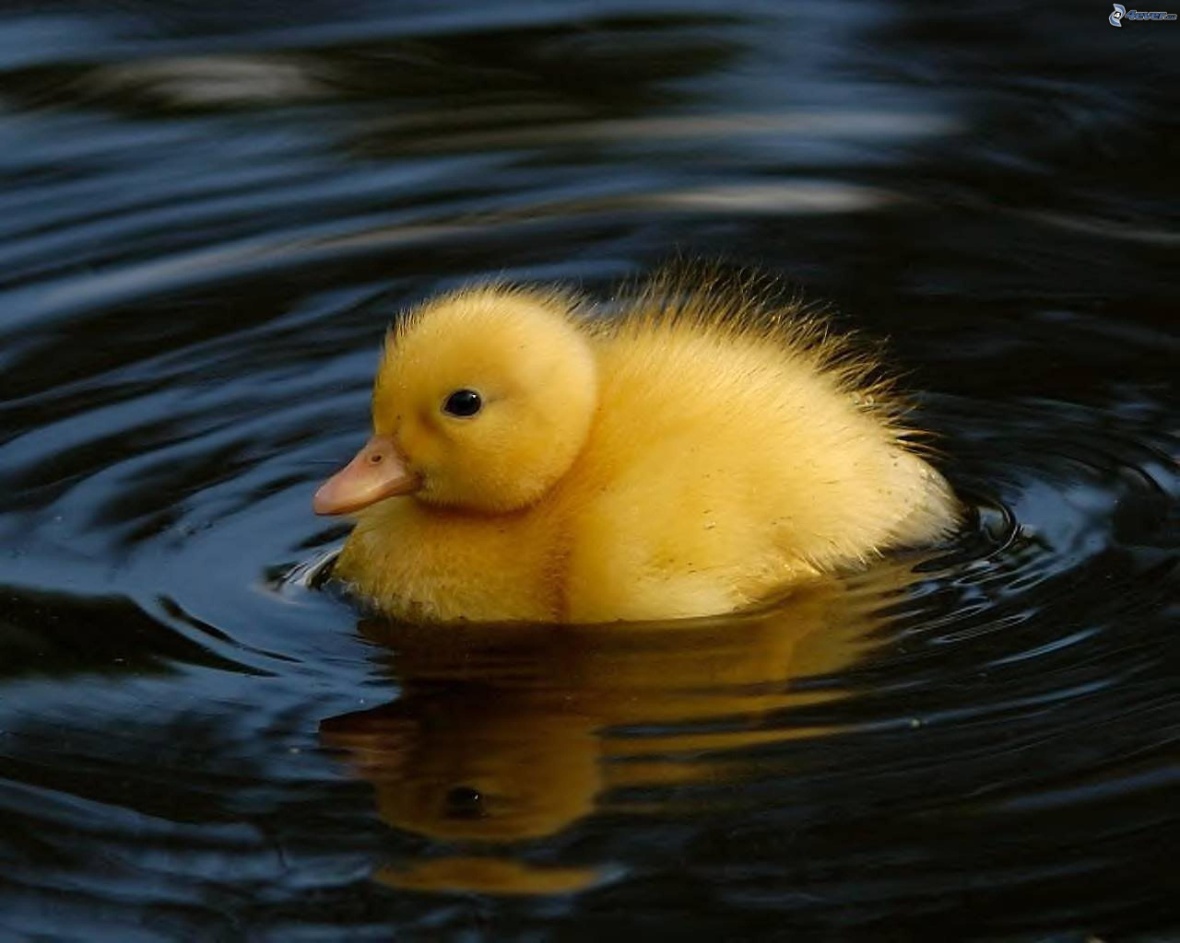 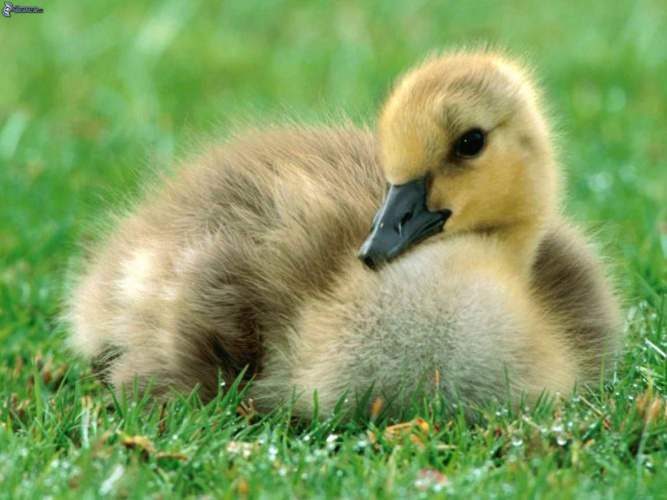 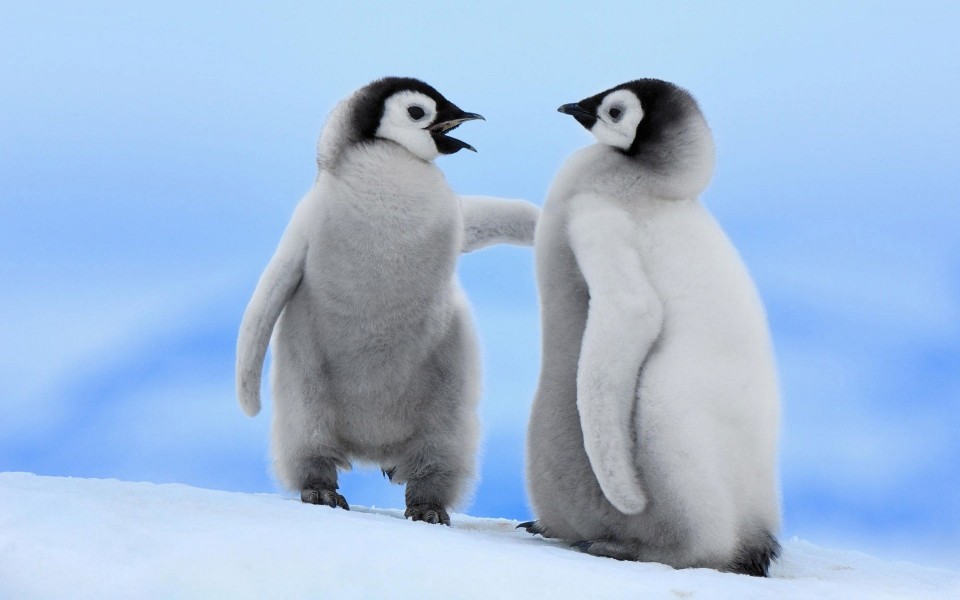 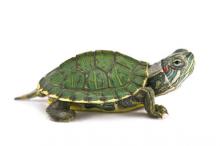 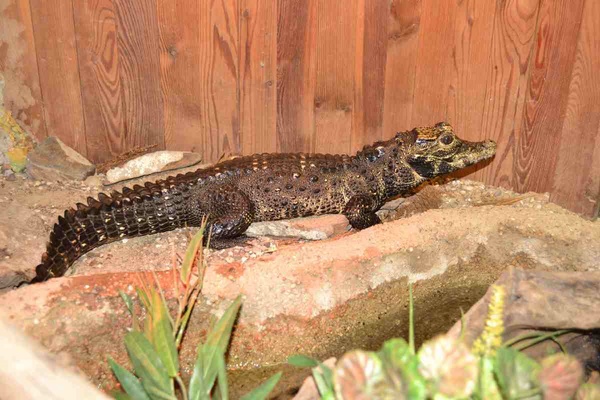 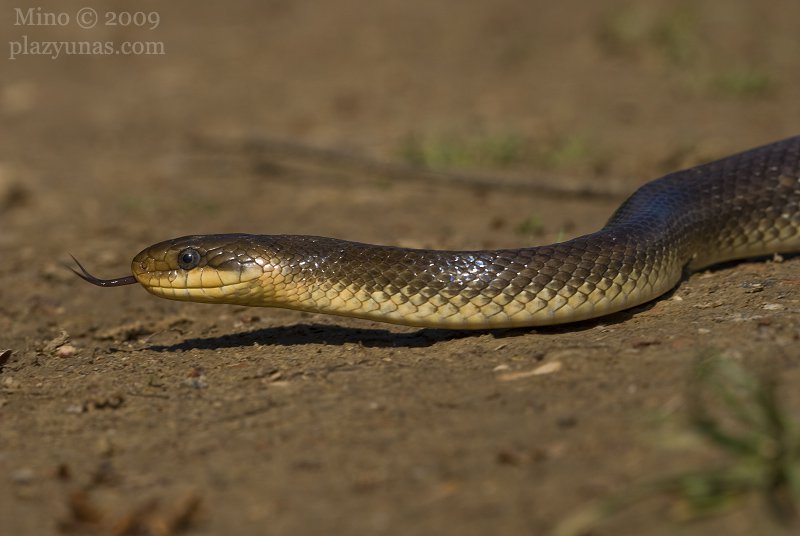 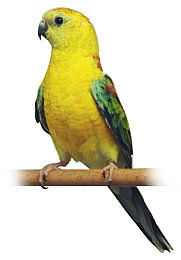 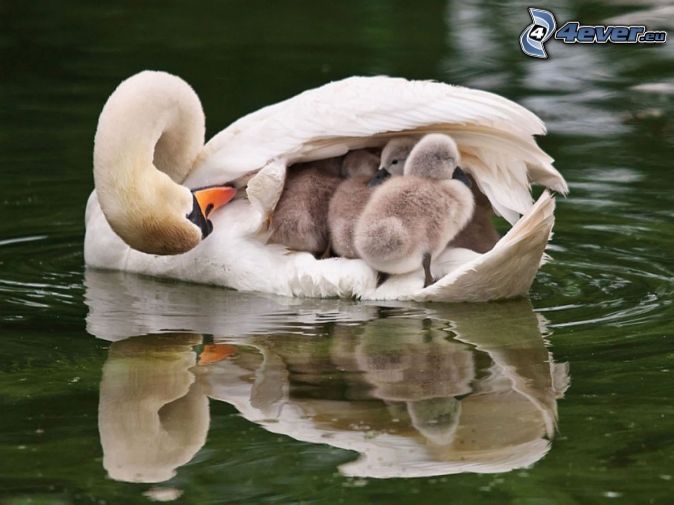 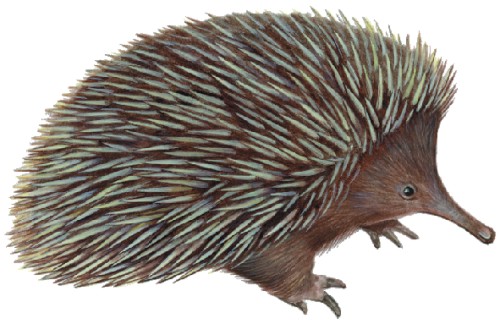 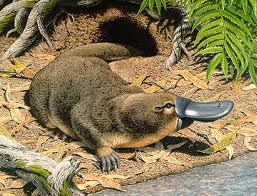 KURIATKOSÝ    KORKAKÁČATKOHÚSATKOTUČNIAKKORYTNAČKAKROKODÍLHADPAPAGÁJLABUŤJEŽURAVTÁKOPYSK